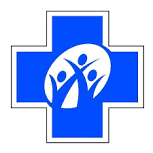 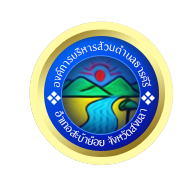 คำสั่งกองทุนหลักประกันสุขภาพองค์การบริหารส่วนตำบลธารคีรีที่       / 2566เรื่อง  แต่งตั้งคณะอนุกรรมการสนับสนุนการจัดบริการดูแลระยะยาวสำหรับผู้สูงอายุที่มีภาวะพึ่งพิง*******************		ตามที่ องค์การบริหารส่วนตำบลธารคีรี ได้เข้าร่วมดำเนินงานตามโครงการดูแลระยะยาว
ด้านสาธารณสุขสำหรับผู้สูงอายุที่มีภาวะพึ่งพิงและบุคคลอื่นที่มีภาวะพึ่งพิง และได้แต่งตั้งคณะอนุกรรมการสนับสนุนการจัดบริการดูแลระยะยาวสำหรับผู้สูงอายุที่มีภาวะพึ่งพิงและบุคคลอื่นที่มีภาวะพึ่งพิง โดยมีหน้าที่พิจารณาจัดหา กำหนดอัตราการชดเชยค่าบริการและเห็นชอบให้ศูนย์พัฒนาคุณภาพชีวิตผู้สูงอายุในชุมชนหรือหน่วยบริการหรือสถานบริการเข้าร่วมจัดบริการดูแลระยะยาว ด้านสาธารณสุขสำหรับผู้สูงอายุที่มีภาวะพึ่งพิงและบุคคลอื่นที่มีภาวะพึ่งพิง ปัจจุบันองค์การบริหารส่วนตำบลธารคีรีมีส่วนราชการผู้รับผิดชอบงานการจัดบริการดูแลระยะยาวสำหรับผู้สูงอายุที่มีภาวะพึ่งพิงและบุคคลอื่นที่มีภาวะพึ่งพิง อยู่ในความรับผิดชอบของสำนักปลัด นั้นดังนั้น เพื่อให้การดำเนินงานตามโครงการดูแลระยะยาวด้านสาธารณสุขสำหรับผู้สูงอายุที่มีภาวะพึ่งพิงและบุคคลอื่นที่มีภาวะพึ่งพิงในพื้นที่ขององค์การบริหารส่วนตำบลธารคีรีเป็นอย่างมีประสิทธิภาพและบรรลุวัตถุประสงค์ของโครงการ อาศัยอำนาจตามความข้อ ๑๘ และข้อ ๑๙ แห่งประกาศคณะกรรมการหลักประกันสุขภาพแห่งชาติ ดังนี้(1) นายกองค์การบริหารส่วนตำบลธารคีรีหรือผู้บริหารอื่นที่         	                      ประธานอนุกรรมการ     นายกองค์การบริหารส่วนตำบลธารคีรีมอบหมาย(2) ผู้แทนกรรมการกองทุนหลักประกันสุขภาพจำนวนสองคน     	        	         	           อนุกรรมการ	2.1 นางสาวสวลี    บุญฤทธิ์		2.2 นายชาคริต     สาและ	(3) หัวหน้าหน่วยบริการประจำที่จัดบริการสาธารณสุขในท้องถิ่นหรือผู้แทน		           อนุกรรมการ     (ผู้อำนวยการโรงพยาบาล สะบ้าย้อย)		                                (4) สาธารณสุขอำเภอสะบ้าย้อยหรือผู้แทน                                                  	           อนุกรรมการ(5) หัวหน้าหน่วยบริการปฐมภูมิที่จัดบริการสาธารณสุขในท้องถิ่น                	           อนุกรรมการ     (ผอ.รพ.สต. ตาฆอ) (6) ผู้จัดการการดูแลระยะยาวด้านสาธารณสุข         		                                อนุกรรมการ(7) ผู้ช่วยเหลือดูแลผู้สูงอายุที่มีภาวะพึ่งพิง                                                                 อนุกรรมการ(8) ปลัดองค์กรปกครองท้องถิ่นหรือเจ้าหน้าที่อื่นที่ได้รับมอบหมาย   	               อนุกรรมการและเลขานุการ(9) เจ้าหน้าที่อื่นที่ผู้บริหารสูงสุด                                                    อนุกรรมการและผู้ช่วยเลขานุการ     ขององค์กรปกครองส่วนท้องถิ่นมอบหมาย     (นายเถลิงราช นิลเชื้อวงศ์ ตำแหน่ง นักพัฒนาชุมชน)                             		ให้คณะอนุกรรมการสนับสนุนการจัดบริการดูแลระยะยาวสำหรับผู้สูงอายุที่มีภาวะพึ่งพิง           มีอำนาจหน้าที่พิจารณาอนุมัติโครงการ แผนการดูแลรายบุคคล รวมถึงค่าใช้จ่ายตามแผนการดูแลรายบุคคลสำหรับผู้สูงอายุที่มีภาวะพึ่งพิง ของศูนย์พัฒนาคุณภาพชีวิตผู้สูงอายุในชุมชน หน่วยบริการหรือสถานบริการ เพื่อให้ผู้สูงอายุที่มีภาวะพึ่งพิงและบุคคลอื่นที่มีภาวะพึ่งพิงได้รับบริการตามชุดสิทธิประโยชน์และตามอัตราที่กำหนด โดยให้ถือปฏิบัติตามประกาศ ระเบียบและข้อกฎหมายที่เกี่ยวข้องโดยเคร่งครัดทั้งนี้ ตั้งแต่บัดนี้เป็นต้นไปสั่ง ณ วันที่ วันที่ 15 พฤศจิกายน พ.ศ. 2566 					ลงชื่อ............................................................                                                               (นายสะอารี เจะมะสอง)                                                    ประธานกรรมการกองทุนหลักประกันสุขภาพ                                                           องค์การบริหารส่วนตำบลธารคีรี